1 неделятема: «Животный мир полярных районов»        Формирование представлений об особенностях зимы в разных широтах и разных полушариях Земли, особенностях природы, жизни и деятельности людей в различных частях планеты.        Расширять представления об обитателях, особенностях природы  Антарктики, Арктики.       Ознакомление с элементарными правилами охраны животных и растений леса, с существованием Красной книги.       Формировать понимание, что для сохранения природы ее нужно охранять.        Воспитывать любовь к природе, интерес к стремлению изучать природу. Объяснить, что многие животные и птицы Арктики оказались под угрозой исчезновения.Лексические темы:«Животные Арктики и Антарктики»Выставка детских работ «Север нашей Родины»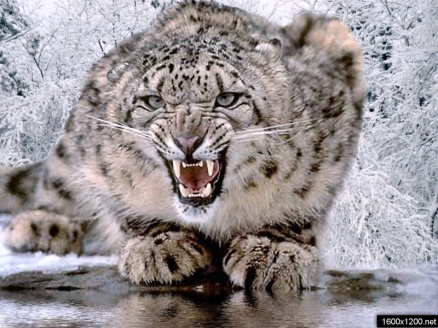 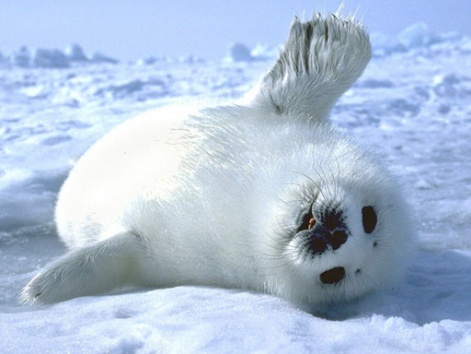 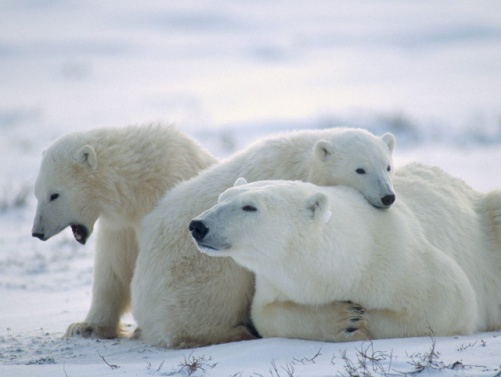 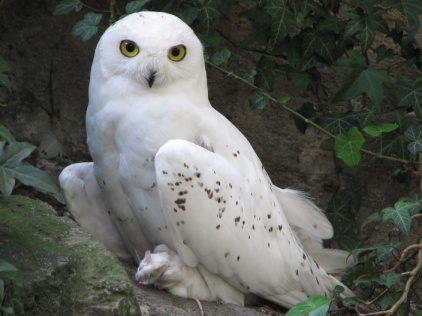 2 неделятема: «Встреча зимы. Зимующие птицы»        Закрепление представлений о сезонных изменениях в природе.        Сравнение разных погодных условий, умение выражать эти изменения в диалоговой речи, в описательных рассказах, отображать рисунках и т. д.         Знакомить с зимующими птицами нашего края, изучать их особенности, причинно-следственные связи условий пребывания.        Воспитывать любовь к природе.       Развивать интерес к наблюдению за птицами.        Пополнять и активизировать словарь по данной теме.Лексические темы: «Времена года. Зима»«Зимующие птицы»«Мы – друзья зимующих птиц»«В лес на зимнюю прогулку»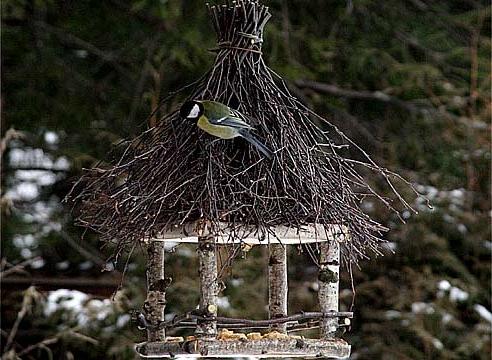 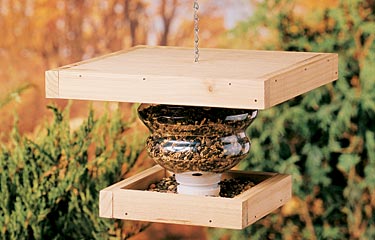 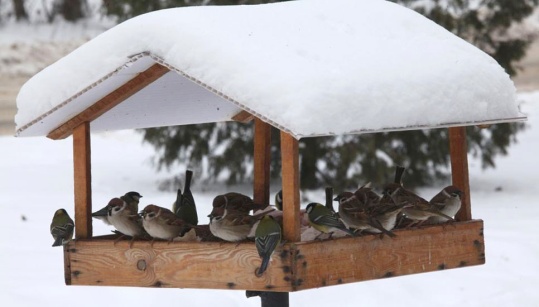 3 неделятема: «Мастерская Деда Мороза»        Привлечение детей к активному и разнообразному участию в подготовке к празднику и его проведении.        Содействие возникновению чувства удовлетворения от участия в коллективной предпраздничной деятельности.        Закладывание основ праздничной культуры.        Формирование эмоционально положительного отношения к предстоящему празднику, желание активно участвовать в его подготовке.        Знакомство с традициями празднования Нового года в различных странах.Лексические темы:«История новогодней игрушки»«Откуда елка в гости пришла»Мастерская Деда Мороза:Выставка совместных поделок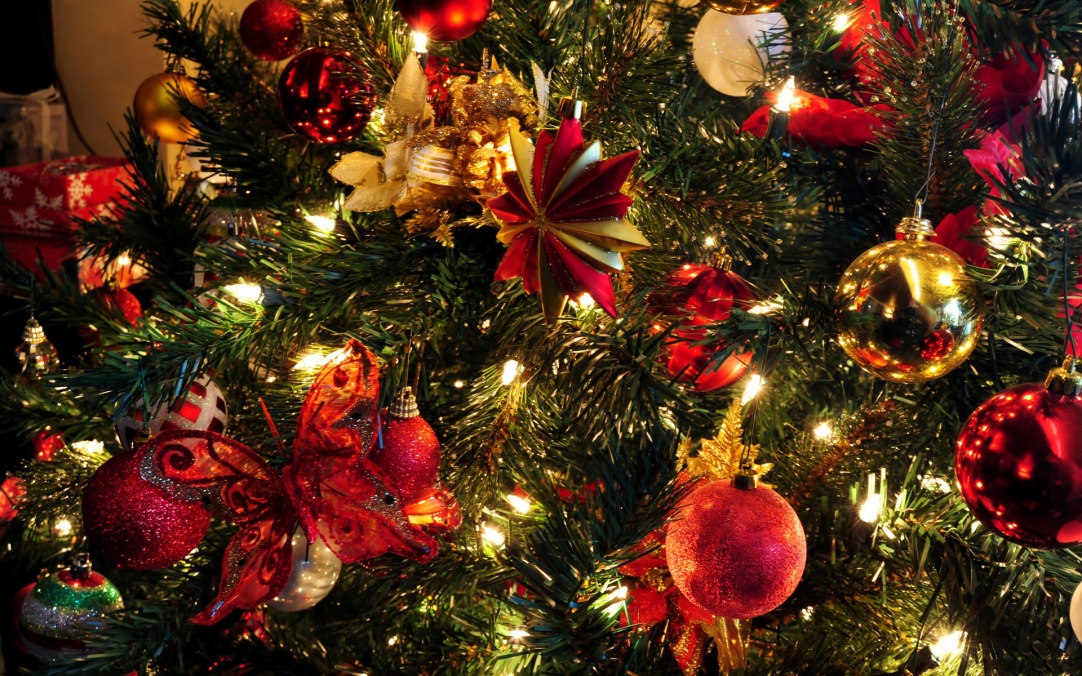                                                4 неделятема: "Новый год"         Поощрение стремления поздравить близких с праздником, преподнести подарки, сделанные своими руками.         Ознакомление с древними русскими праздниками: Рождеством и Святками, объяснить их происхождение и назначение.          Рассказать об обычае украшения елки, откуда он пришел.          Воспитание любви к истории России, национальную гордость, чувство причастности к своему народу.Лексические темы:«Резиденция Деда Мороза»Праздник «Новогодний карнавал» 26 декабря в 9.15 ч.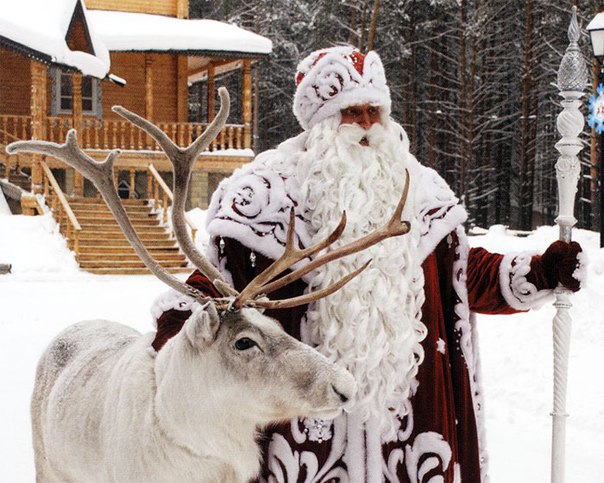 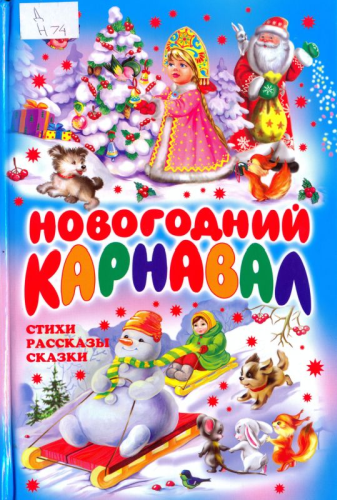 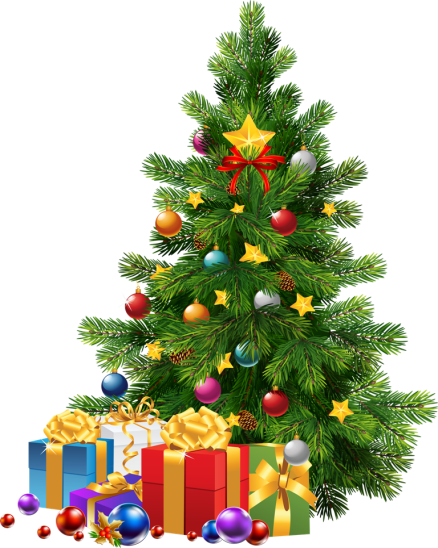 